Codifica del corso: 	sigla prov…………….. 	n. progr…………………………..Denominazione del corso………………………………………………..................	Materia: ………………………………………Tipologia materiale:  libro 	dispensa 	articolo 	CdRom 	altro  ……………………………….Autore: …………………………………………………………………………….Titolo:………………………………………………………………..Codifica del corso: 	sigla prov…………….. 	n. progr…………………………..Denominazione del corso………………………………………………..................	Materia: ………………………………………Tipologia materiale:  libro 	dispensa 	articolo 	CdRom 	altro  ……………………………….Autore: …………………………………………………………………………….Titolo:………………………………………………………………..Codifica del corso: 	sigla prov…………….. 	n. progr…………………………..Denominazione del corso………………………………………………..................	Materia: ………………………………………Tipologia materiale:  libro 	dispensa 	articolo 	CdRom 	altro  ……………………………….Autore: …………………………………………………………………………….Titolo:………………………………………………………………..Codifica del corso: 	sigla prov…………….. 	n. progr…………………………..Denominazione del corso………………………………………………..................	Materia: ………………………………………Tipologia materiale:  libro 	dispensa 	articolo 	CdRom 	altro  ……………………………….Autore: …………………………………………………………………………….Titolo:………………………………………………………………..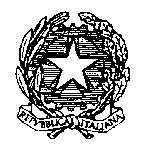 I.P.S.I.A. "Renzo Frau”SARNANOsedi coordinateSan Ginesio e TolentinoREGISTRO DEL MATERIALE DIDATTICO COLLETTIVOMOD 16I.P.S.I.A. "Renzo Frau”SARNANOsedi coordinateSan Ginesio e TolentinoREGISTRO DEL MATERIALE DIDATTICO COLLETTIVOREV.03DEL 12/11/16PAG.  1 / 1